ОБАВЕШТЕЊЕ О ЗАКЉУЧЕНОМ УГОВОРУ
у поступку јавне набавке мале вредностиВрста предмета набавке: добра.Опис предмета набавке: таблетирана и ситна нејодирана со за хемијску припрему воде (ознака из општег речника набавки: 14400000 - со и чисти натријум хлорид) - ЈНМВ бр. 9/14.Процењена вредност јавне набавке: 400.000 динара  без ПДВ-а.Уговорена вредност јавне набавке: 382.290 динара без ПДВ-а и  458.748 дин. са ПДВ-ом.Критеријум за доделу уговора: најнижа понуђена цена.Број примљених понуда: 4 (четири)Највиша понуђена цена код прихватљивих понуда: 382.500 динара без ПДВ-а.Најнижа понуђена цена код прихватљивих понуда:  328.290 динара без ПДВ-а.Део или вредност уговора који ће се извршити преко подизвођача:  неДатум доношења одлуке о додели уговора: 11.07.2014. године.Датум закључења уговора: 30.07.2014. године.Основни подаци о добављачу: “КРИСТАЛ СО”д.о.о. 11080 ЗЕМУН, Батајнички друм  бр. 283 г, ПИБ: 10009056, матични број: 17166387, број рачуна: 275-0010221353293-76 назив банке: SOCIJETE GENERALE SRBIJA, Телефон:011/7489-012, Телефакс: 011/7489-014, Email: office@kristalso.rs, кога заступа  директор Недељко Вукашин Период важења уговора: 12 месеци од дана потписивања односно до 29.07.2015. године.Околности које представљају основ за измену уговора: на основу обостране писмене сагласности, за индекс потрошачких цена.Лице за контакт: Драгица Радуловић; 064/850 70 12; dragica.radulovic@grejanje-pancevo.co.rs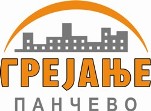 Јавно Комунално Предузеће„ГРЕЈАЊЕ“Цара Душана 7ПанчевоТел: 013/319-241, фаx: 013/351-270 grejanje@panet.rswww.grejanje-pancevo.co.rs     Датум:  05.08..2014. год.